CENTRUM OBSŁUGI DOMÓW DLA DZIECI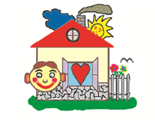 ul. Ogrodowa 8D84-351 Nowa Wieś Lęborskatel. 530 114 778 , fax 59 86 33 012www.codd.lebork.pl ; e-mail: kontakt@codd.lebork.pl	Konto: Zjednoczony Bank Spółdzielczy Oddział w Lęborku                                         nr 20 9324  0008 0005 2894  2000 0010							           Nowa Wieś Lęborska 24.04.2024r.PROTOKÓŁ ZAMÓWNIENIA PUBLICZNEGOponiżej kwoty 130.000,00NAZWA ORAZ ADRES ZAMAWIAJĄCEGO:Centrum Obsługi Domów dla Dzieci ul. Ogrodowa 8D, 84-351 Nowa Wieś Lęborskatel. 530-114-778; fax 59 863-30-12e-mail: kontakt@codd.lebork.pladres strony internetowej: bip.codd.lebork.pl  Nabywca: Powiat Lęborskiul. Czołgistów 5 84-300 LęborkNIP 841-16-09-072Odbiorca:Centrum Obsługi Domów dla Dzieci ul. Ogrodowa 8D84-351 Nowa Wieś Lęborska		reprezentowane przez Dyrektora  Centrum Obsługi Domów dla Dzieci w Nowej WsiLęborskiejOPIS PRZEDMIOTU ZAMÓWIENIAPrzedmiotem zamówienia jest  zakup i dostawa zestawu do terapii EEG Biofeedback  oraz szkolenie pierwszego stopnia dla 2 osób. Miejsce realizacji: ul. Ogrodowa 8d;  84-351 Nowa Wieś LęborskaSzczegółowy opis przedmiotu zamówienia.Słownik zamówień (CPV): 39162100-6 Pomoce dydaktyczneW dniu 16.04.2024r. zostało upublicznione na stronie bip.codd.lebork.pl zapytanie ofertowe, które ponadto wysłane zostało do 2 potencjalnych wykonawcówOtwarcia ofert dokonano w dniu 24.04.2024r.  o godz. 10:00 w obecności :Lucyna DulińskaAdriana Lawrenc-Caruk Uzyskano następujące oferty na realizację zamówienia:W wyniku analizy ofert przedmiotowe zamówienia udzielone zostanie: HPM Michał Karpiński, Bobrowniki 83   26-903 Głowaczów za kwotę 17.500 zł (słownie złotych: siedemnaście tysięcy  pięćset 00/100)Uzasadnienie wyboru: wymieniona oferta spełnia warunki udziału w postępowaniu, jest kompletna, otrzymała największą liczbę punktówPostępowanie prowadziła : Teresa Kobos24.04.2024r. Teresa Kobos………………………………(data, podpis)      Zatwierdzenie protokołu:Nowa Wieś Lęborska 24.04.2024r.								Brygida Polaszek							……………………………………….							            (podpis dyrektora CODD)L.p.Minimalne wymagania zestawu EEG biofeedback1Głowica wzmacniaczy biologicznych 2 kanałowa z możliwością rozbudowy o kolejne dwa kanały oraz możliwością rozbudowy o moduł wirtualnej rzeczywistości2Specjalistyczne oprogramowanie systemu EEG Biofeedback w języku polskim, do zapisu i analizy badań3Moduł stymulacji oddechu pozwalający na dostosowanie m.in fazy wdechu i wydechu do indywidualnych potrzeb badanego -- możliwość skalowania okna - aktywacja wizualizacji oddechu- regulacja parametrów oddechu- regulacja czasu wdechu- regulacja czasu pozostania na wdechu- regulacja czasu wydechu- regulacja czasu pozostania na wydechu- możliwość zapisania ustawień4Oprogramowanie pozwala na: - możliwość rejestracji zapisu EEG i jego analiza po wykonaniu treningu- FILM - możliwość odtworzenia filmów jako gry stymulacyjnej- podgląd gry - funkcja porównywania wyników treningów – „postępy treningu”- pomiar oporności elektrod on-line- postępu czasu trwania rundy- funkcja definiowania własnych protokołów- wyświetlanie średnich amplitud i udziałów procentowych 6Oprogramowanie Baza Danych umożliwiające rejestrację klientów w komputerowej bazie danych, tworzenie opisów badań, eksportowanie badań, prowadzenie archiwizacji i tworzenia statystyk7Zestaw minimum 63 plansz stymulujących 8Zestaw elektrod miseczkowych, czepek w rozmiarze M9Żel przewodzący 10Drukarka sz.111Laptop- 1 szt.
Parametry minimalne:• Procesor IntelCore i5 • Pamięć RAM – min. 4 GB • Karta graficzna Nvidia • Rozdzielczość ekranu 1920 x 1080 (FullHD) • Dysk SSD min. 256 GB  • System Microsoft Windows 11 • Połączenie z Internetem – w celu zdalnych aktualizacji/pomocy zdalnej 12 Monitor dla badanego min 27’13Moduł analizy EEG Biofeedback do zapisu i analizy sygnału EEG wraz z Testem Fal EEG:
- oprogramowanie  realizujące  zapis  krzywej  EEG  na  twardy  dysk- oprogramowanie  do  pełnej  analizy  sygnału  EEG   - analiza  Test Fal EEG z  możliwością eksportu  wyników14Uruchomienie i przeszkolenie (3 godziny) z prawidłowej obsługi aparatury w placówce Zamawiającego.16Bezpłatna 24 miesięczna obsługa serwisowa obejmuje: przegląd techniczny urządzenia i akcesoriów, czyszczenie urządzenia, kontrolę bezpieczeństwa, kalibrację sprzętu (zgodnie z wytycznymi producenta), pomoc serwisową on-line lub telefoniczną.17Bezpłatna 12 miesięczna pomoc merytoryczna ze wskazanym doświadczonym konsultantem w zakresie stosowania EEG-Biofeedback w formie zdalnej (on-line lub telefonicznie).15Szkolenie dla dwóch osób w zakresie stosowania treningu EEG-Biofeedback w siedzibie ZamawiającegoL.p.Nazwa WykonawcyCena  zł bruttoInformacja o spełnieniu warunków udziału wpostępowaniuLiczba punktów kryterium 1Liczba punktów kryterium 2 Łączna liczba punktówUwagi 1.HPM Michał KarpińskiBobrowniki 83,26-903 Głowaczów 17.500;tak7030100--------2. Elmiko Biosignals Sp. z o.oul. Sportowa 305-822 Milanówek54.434,28;tak22,503052,50--------